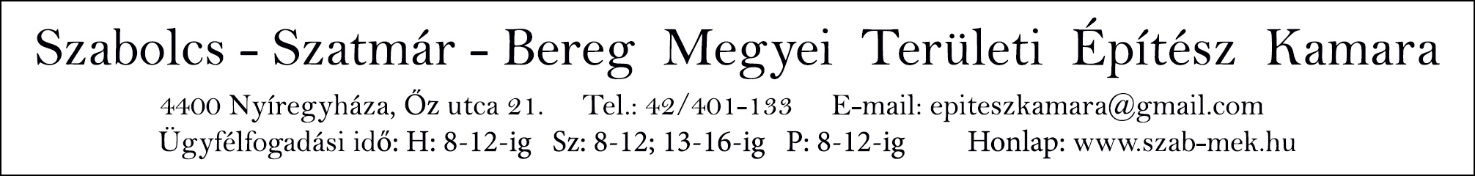 JAVASLATTÉTELI LAP„ÉLETMŰDÍJ 2018” vagy „KAMARAI NAGYDÍJ 2018”(aláhúzandó)BEADÁSI HATÁRIDŐ: 2018. november 5. 12 óráigE-mail: epiteszkamara@gmail.com vagy a Kamara Titkárságán (4400 Nyíregyháza, Őz u. 21.) ügyfélfogadási időben (H: 8-12, SZ: 8-12; 13-16, P: 8-12)A javaslattevő megnevezése: ……………………………………………………………(név, elérhetőség)A javasolt: ……………………………………………………………………………….(név, elérhetőség)A javaslat rövid indoklása:Melléklet(ek): …………………………………………………………(A javaslat részletes indoklását – amennyiben a nyomtatványon nem fér el – a JAVASLATTÉTELI LAP- hoz kell csatolni).……………………….., 2018. ……………... hónap …...... nap											Javaslattevő aláírása